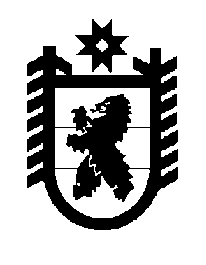 Российская Федерация Республика Карелия    ПРАВИТЕЛЬСТВО РЕСПУБЛИКИ КАРЕЛИЯПОСТАНОВЛЕНИЕот  14 августа 2015 года № 261-Пг. Петрозаводск Об утверждении Перечня товаров, работ, услуг, в отношении закупок которых для обеспечения государственных нужд Республики Карелия допускается изменение по соглашению сторон срока исполнения контракта, и (или) цены, и (или) цены единицы товара, работы, услуги, и (или) количества товаров, объема работ, услуг, предусмотренных контрактами, срок исполнения которых завершается в 2015 годуВ соответствии с постановлением Правительства Российской Федерации от 6 марта 2015 года № 198 «Об утверждении Правил изменения по соглашению сторон срока исполнения контракта, и (или) цены контракта, и (или) цены единицы товара, работы, услуги, и (или) количества товаров, объема работ, услуг, предусмотренных контрактами, срок исполнения которых завершается в 2015 году» Правительство Республики Карелия 
п о с т а н о в л я е т:1. Утвердить прилагаемый Перечень товаров, работ, услуг, в отношении закупок которых для обеспечения государственных нужд Республики Карелия допускается изменение по соглашению сторон срока исполнения контракта, и (или) цены контракта, и (или) цены единицы товара, работы, услуги, и (или) количества товаров, объема работ, услуг, предусмотренных контрактами, срок исполнения которых завершается 
в 2015 году.2. В целях настоящего постановления  под контрактами понимаются государственные контракты и гражданско-правовые договоры бюджетных учреждений на поставки товаров, выполнение работ, оказание услуг для нужд заказчиков, в том числе заключенные до дня вступления в силу Федерального закона  от 5 апреля 2013 года № 44-ФЗ «О контрактной системе в сфере закупок товаров, работ, услуг для обеспечения государственных и муниципальных нужд».3. Установить, что изменение цены контракта осуществляется в отношении контрактов, цена которых превышает 1 миллион рублей.4.  Настоящее постановление действует до 1 января 2016 года. Исполняющий обязанностиГлавы Республики Карелия                                         	                О.Ю. ГромовУтвержден постановлением ПравительстваРеспублики  Карелия от 14 августа 2015 года № 261-ППеречень товаров, работ, услуг, в отношении закупок которых для обеспечения государственных нужд Республики Карелия допускается изменение по соглашению сторон срока исполнения контракта, и (или) цены контракта, 
и (или) цены единицы товара, работы, услуги, и (или) количества товаров, объема работ, услуг, предусмотренных контрактами, срок исполнения которых завершается в 2015 году___________№ п/пНаименование групп товаров, работ, услугКод ОКПД1231.Продовольственные товарыПродовольственные товары1.1.Молоко сырое крупного рогатого скота01.21.21.2.Продукты молочные15.511.3.Культуры зерновые и прочие культуры сельскохозяйственные, не включенные в другие группировки01.111.4.Продукция овощеводства, декоративного садоводства и питомников01.121.5.Фрукты, ягоды, орехи, культуры для производства напитков и пряностей01.131.6.Яйца в скорлупе01.24.21.7.Рыба и прочая продукция рыболовства и рыбоводства05.001.8.Рыба и продукты рыбные переработанные и консервированные15.21.9.Мясо, продукты мясные и прочая продукция переработки животных15.11.10.Фрукты, овощи и картофель переработанные и консервированные15.31.11.Масла и жиры животные и растительные15.41.12.Продукция мукомольно-крупяного производства, крахмалы и крахмалопродукты15.61.13.Изделия хлебобулочные, мучные кондитерские, торты и пирожные недлительного хранения15.811.14.Изделия хлебобулочные, мучные кондитерские, торты и пирожные длительного хранения15.821.15.Сахар15.831.16.Какао, шоколад и изделия кондитерские сахаристые15.841231.17.Изделия макаронные, кускус и аналогичные изделия мучные15.851.18.Кофе и чай15.861.19.Приправы и пряности15.871.20.Продукты пищевые гомогенизированные и диетические15.881.21.Воды минеральные и напитки безалкогольные15.981.22.Продукты пищевые, не включенные в другие группировки, прочие15.892.Непродовольственные товарыНепродовольственные товары2.1.Топливо автомобильное для бензиновых двигателей с октановым числом не менее 95, но менее 9823.20.11.2302.2.Топливо автомобильное для бензиновых двигателей с октановым числом более 80, но менее 9523.20.11.2202.3.Топливо автомобильное для бензиновых двигателей с октановым числом не более 8023.20.11.2102.4.Газойли, включая топливо дизельное23.20.152.5.Запасные части и расходные материалы к имеющемуся импортному медицинскому оборудованиюЗапасные части и расходные материалы к имеющемуся импортному медицинскому оборудованию2.5.1.Инструменты медицинские (шприцы, иглы, катетеры, канюли и т.д.); приборы офтальмологические и прочие, оборудование и устройства, не включенные в другие группировки33.10.152.5.2.Приборы и инструменты для измерения, контроля, испытаний, навигации, управления и прочих целей33.202.6.Медицинское оборудование, требующее подготовки помещения для его монтажаМедицинское оборудование, требующее подготовки помещения для его монтажа2.6.1.Аппаратура, основанная на использовании рентгеновского, альфа-, бета- или гамма-излучений33.10.112.6.2.Оборудование медицинское и лабораторное для стерилизации33.10.142.6.3.Приборы и приспособления терапевтические; дыхательное оборудование33.10.163.УслугиУслуги3.1.Услуги по техническому обслуживанию и ремонту медицинских изделий, включая хирургическое оборудо-вание, аппаратуру и ортопедические приспособления 33.10.923.2.Услуги по таксации леса (учету леса, его материальной оценке; определению возраста, высоты и диаметра растущих деревьев и т.п.)02.02.10.1113.3.Услуги по защите леса от пожаров с использованием наземных средств02.02.10.1233.4.Услуги по чистке и уборке общего назначения74.70.13